Problems with customized Crystal Reports files after upgrade to beas 9.3 PL 0Steps to reproduce the issue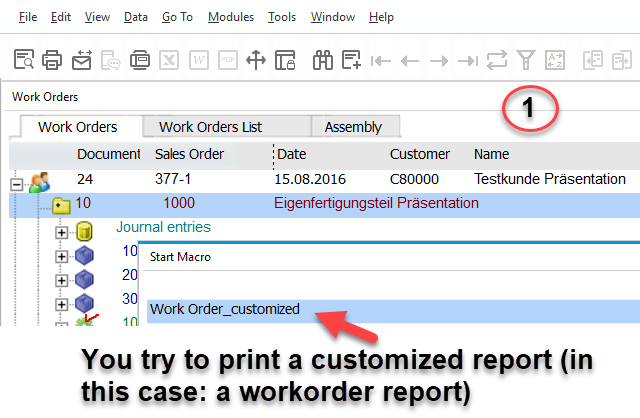 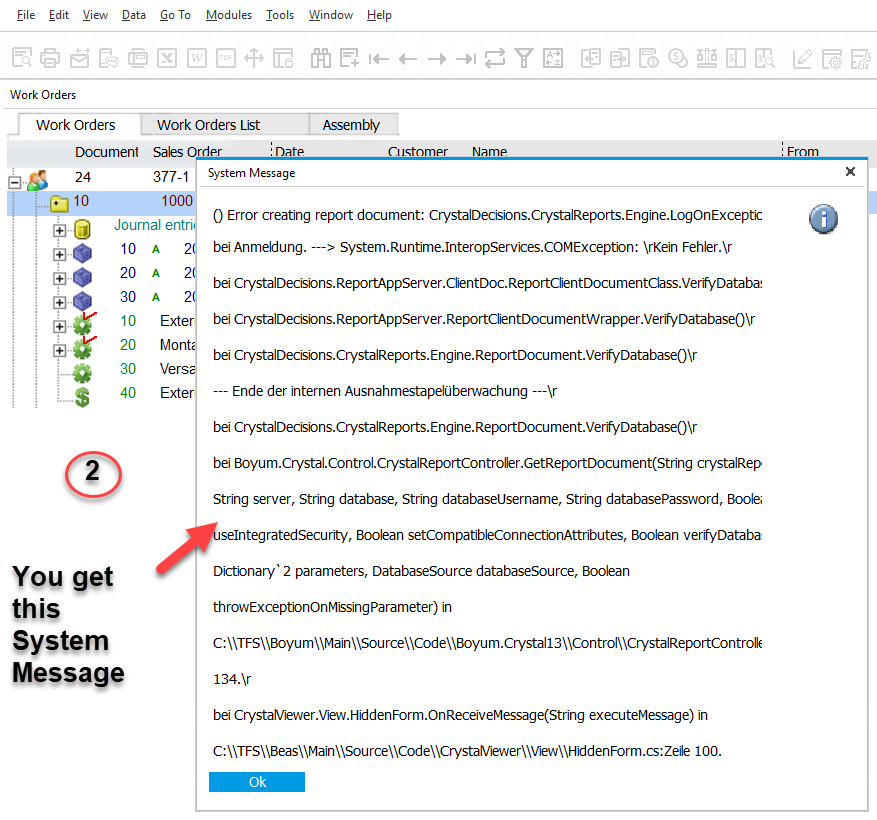 How to solve this issue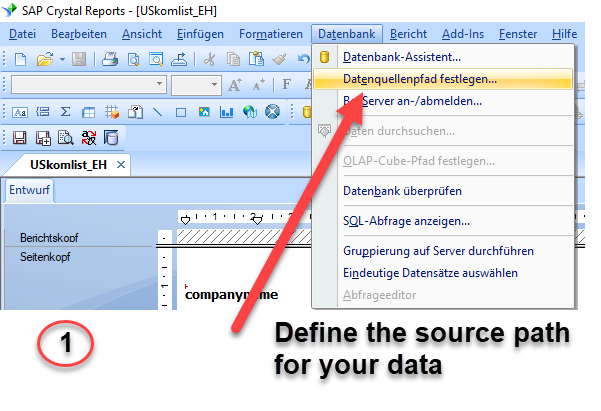 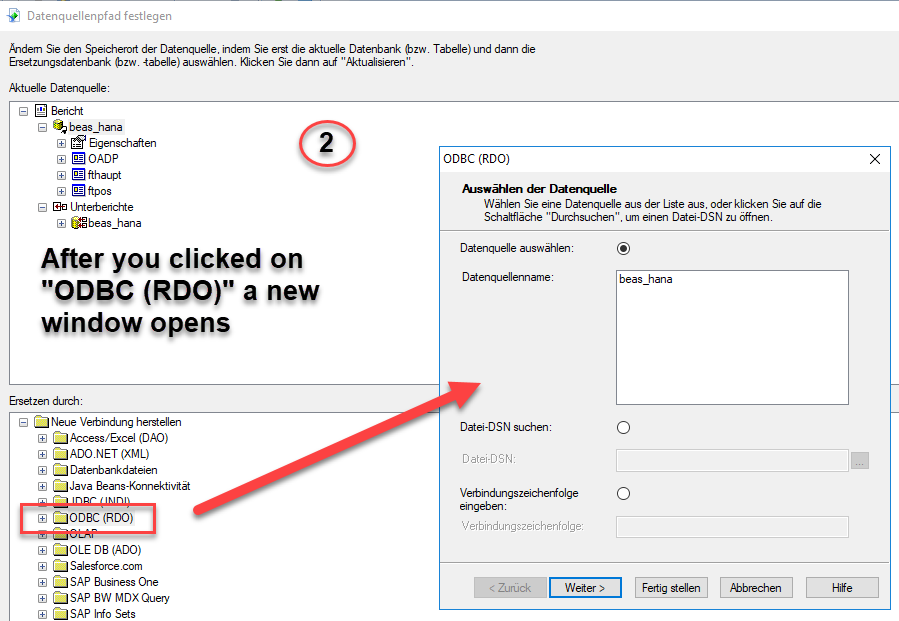 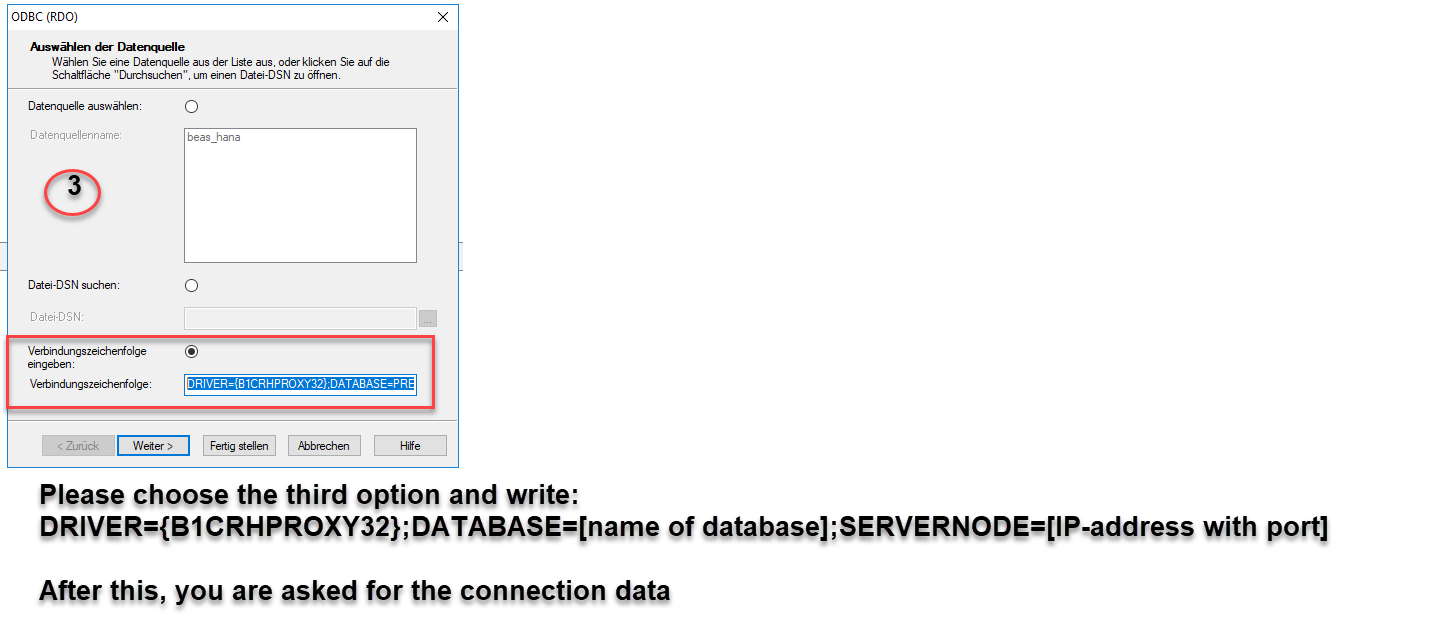 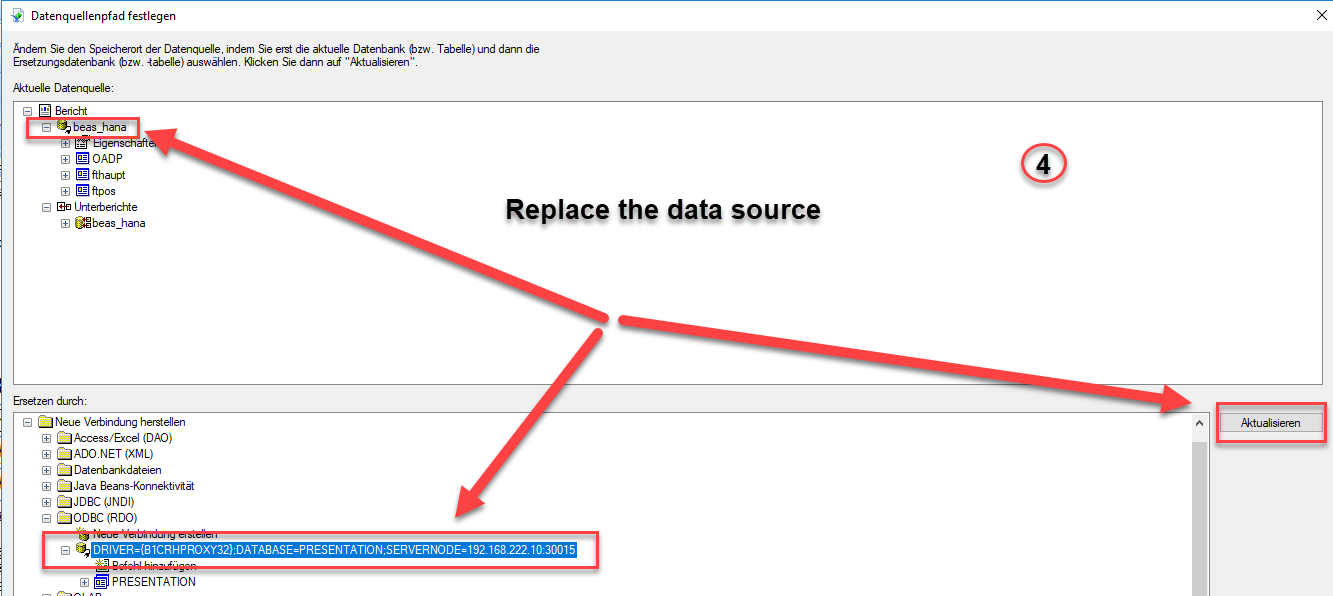 DRIVER={B1CRHPROXY32};DATABASE=TRAINING_1;SERVERNODE=SAPHANAP1:30015